LETTRES-PHILOSOPHIELe programme de l’année 2022-2023 est LE TRAVAILIl convient que vous vous soyez procuré et que vous ayez lu avant la rentrée les œuvres au programme dans l’édition demandée (attention à ne pas vous tromper sinon vous n’aurez pas la même pagination) : Virgile, Les Géorgiques – traduction de Maurice Rat, éditions GFSimone Weil, La Condition ouvrière, édition Folio essaisMichel Vinaver, Par-dessus bord, forme hyper-brève, éditions Actes Sud, collection BabelSoyons clairs : même si je vous souhaite ardemment de prendre plaisir à ces lectures, ce n’en est pas néanmoins le but premier. Je vous demande une lecture-travail : non dans le hamac, mais à votre bureau. Non quelques pages avant de vous endormir, mais des passages conséquents lors de réelles séances de travail. Non avec passivité, mais le stylo à la main, ou devant votre écran d’ordinateur. La question n’est donc pas que ces lectures vous plaisent ou vous inspirent, mais que vous vous soyez suffisamment approprié les œuvres pour qu’elles soient devenues votre outil de travail. Vous aurez dès septembre à faire des sujets de colles ou de dissertation et vous aurez donc besoin de les maîtriser. A cet effet, vous ferez naître de votre lecture des documents de référence qui vous suivront au cours de l’année. N’ayez pas peur, en outre, de prendre des notes directement sur les livres. Relevez les idées liées au thème ainsi que des citations.Voici quelques conseils pour élaborer ces documents : Virgile, Les GéorgiquesComprendre le sens littéral. Le propos de Virgile n’est, au final, pas très difficile à saisir, mais il est « noyé » sous un vocabulaire très spécifique et de nombreuses références mythologiques. Lisez donc : En cherchant les définitions des mots que vous ne connaissez pas.En vous référant aux nombreuses notes de l’édition.Mise en valeur de la structure : le plan de chacune des parties de l’œuvre est indiqué au début de chaque section. Essayez d’en retrouver les délimitations dans le texte, et matérialisez-les par des barres obliques.Simone Weil, La Condition ouvrièreATTENTION : TOUT L’OUVRAGE N’EST PAS AU PROGRAMME ! Lisez l’avertissement et l’introduction de l’édition. Ils ne sont pas au programme, mais ils constituent un préalable nécessaire pour comprendre l’œuvreLisez dans l’ordre les sections au programme ; dans l’ordre, parce qu’elles sont présentées dans l’ordre chronologique de leur écriture, et qu’on y lit l’évolution de la pensée de l’auteure, et son inscription dans les événements sociaux de l’époquePour chacune, établissez une synthèse qui présente : La nature même de l’extrait : lettre ? article ? date ? destinataire ? conditions d’écriture ? Vous trouverez ces informations au début de chaque section, mais aussi à la fin de l’édition, dans les notes (assez brèves) et les notices biographiquesLe plan de l’extrait, que vous établirez avec des délimitations précises et en donnant des titres aux différentes partiesSECTIONS AU PROGRAMME : « L’Usine, le travail, les machines », pp. 51 à 77 puis pp. 205 à 351 (donc tout sauf le « journal d’usine »« La Condition ouvrière », pp. 389 à 398« Condition première d’un travail non servile », pp. 418 à 434Michel Vinaver, Par-dessus bord, forme hyper-brèvePour cet ouvrage, le mieux est sans doute d’essayer d’établir une synthèse permettant de vous y retrouver dans les lieux, les personnages, les articulations du propos. Adoptez la forme qui vous conviendra le mieux : tableau, schéma, résumé rédigé… L’essentiel étant de vous approprier l’intrigue. Souvenez-vous de votre rythme de travail en première année : si cette lecture et l’établissement de ces documents ne sont pas faits pendant l’été, il vous sera très difficile de trouver le temps de le faire quand les cours auront commencé. Pistes complémentaires :Pour vous familiariser sur le thème, quelques pistes en lien avec notre programme. Cela peut vous aider notamment en accroche des dissertations, et puis pour problématiser les sujets :Trois films : En guerre, réalisé par Stephane Brizé en 2018 : Le film suit le combat des syndicats, qui essayeront de joindre la direction nationale de leur entreprise.Un autre monde, réalisé par Stephane Brizé en 2022 : un homme dirige un site industriel qui appartient à une multinationale américaine. Il reçoit l'ordre de licencier 58 personnes(Si vous le désirez, vous pouvez voir le premier film de cette trilogie sur le travail qui l’envisage selon un autre point de vue, celui du chômage : La Loi du marché, réalisé Brizé en 2015 et qui est disponible gratuitement sur Arte en ce moment)Les temps modernes, réalisé par Charlie Chaplin en 1936: ce film présente une image poétique quoique critique du travail à la chaîne, et se révèle, selon les mots de son créateur, « une satire de certaines situations de notre vie industrielle »Des podcasts : à écouter dans le train, en voiture ou pendant votre séance de sport : Sur la radio « France culture », dans l’émission « LSD », 4 épisodes portent sur le thème « Le Corps au travail », dont trois nous intéressent tout particulièrement : 1/4 Le corps des salariés mis en boîte, tisane et naturopathie2/4 Livreurs et plateformes logistiques, le corps accéléré4/4 C’est le métier qui rentre, le plaisir du bon geste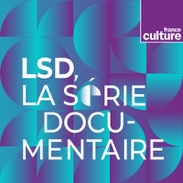 Bonnes vacances à vous, et au plaisir de vous rencontrer. M-C Febvre Flory